 AgendaThe Chairman’s WelcomeAttendance and Apologies for absenceMinutes of the last meeting held on the 24 May 2022Matters arising		Declarations of Interest								Public participation session		Finance:	Parking paid in to date, this financial year £541.70Q1 Salary £296.50 Chq 693Q1 Tax £74.00 Chq 682 Garth Lease for 2022/2023 £10.00 Chq 694Village Hall Hire April/May £17.00 Chq 695Q1 Payroll £42.85 Chq 696Planning Applications: 22/00542/FUL – 1 & 2 Catterbeck, Lime Road, Little Edstone – No Objection22/00175/FUL – Fox and Hounds Country Hotel - DaffodilsFootbridgeRailings Riverbank Grass Cutting - Request to delay & Individuals cuttingRequest to use green for exercise classLaptopAOB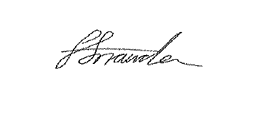 Faye Snowden - Clerk & Responsible Financial OfficerAll residents are welcome to attend, please contact the Clerk with any questions. 